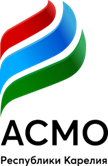 АССОЦИАЦИЯ«Совет муниципальных образований Республики Карелия» (АСМО РК)ЗАСЕДАНИЕ ПРАВЛЕНИЯ14 сентября 2022 года                                                                           г. ПетрозаводскРЕШЕНИЕ № 1по вопросу «О награждении по результатам конкурса «Самое красивое село (поселок, деревня) Республики Карелия» 2022 годаВ соответствии с п. 6 Положения о порядке проведения конкурса «Самое красивое село (поселок, деревня) Республики Карелия» и Протоколом конкурсной комиссии от 5 сентября 2022 года	решили:1. Вручить диплом победителя и сертификат на осуществление работ по благоустройству населенных пунктов победителям конкурса «Самое красивое село (поселок, деревня) Республики Карелия» 2022 года в размере:- 150 00 (сто пятьдесят тысяч) рублей администрации Харлуского сельского поселения Питкярантского муниципального района за 1 место (поселок Харлу), - 75 000 (семьдесят пять тысяч) рублей администрации Юшкозерского сельского поселения Калевальского национального муниципального района за 2 место (деревня Юшкозеро), - 75 000 (семьдесят пять тысяч) рублей администрации Коткозерского сельского поселения Олонецкого национального муниципального района за 3 место (поселок Верхний Олонец Юшкозеро).2. В соответствии с Положением о конкурсе «Самое красивое село (поселок, деревня) Республики Карелия» наградить победителей конкурса «Самое красивое село (поселок, деревня) Республики Карелия» дипломами и денежными премиями:I место – 150 000 рублей,II место – 75 000 рублей,III место – 75 000 рублей.3. Провести церемонию награждения победителей и участников конкурса на IV Республиканском форуме муниципальных образований Республики Карелия.Председатель Ассоциации                                                                              О.В. Болгов    